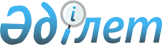 Шалқар аудандық мәслихатының 2023 жылғы 24 сәуірдегі № 11 "Шалқар ауданы бойынша шетелдіктер үшін 2023 жылға арналған туристік жарна мөлшерлемелерін бекіту туралы" шешімінің күшін жою туралыАқтөбе облысы Шалқар аудандық мәслихатының 2023 жылғы 27 қазандағы № 113 шешімі. Ақтөбе облысының Әділет департаментінде 2023 жылғы 31 қазанда № 8420 болып тіркелді
      Қазақстан Республикасының "Құқықтық актілер туралы" Заңының 27 бабына сәйкес, Шалқар аудандық мәслихаты ШЕШТІ:
      1. Шалқар аудандық мәслихатының "Шалқар ауданы бойынша шетелдіктер үшін 2023 жылға арналған туристік жарна мөлшерлемелерін бекіту туралы" 2023 жылғы 24 сәуірдегі № 11 (Нормативтік құқықтық актілерді мемлекеттік тіркеу тізілімінде № 8337 болып тіркелген) шешімінің күші жойылды деп танылсын.
      2. Осы шешім оның алғашқы ресми жарияланған күнінен бастап қолданысқа енгізіледі.
					© 2012. Қазақстан Республикасы Әділет министрлігінің «Қазақстан Республикасының Заңнама және құқықтық ақпарат институты» ШЖҚ РМК
				
      Шалқар аудандық мәслихатының төрағасы 

С. Бигеев
